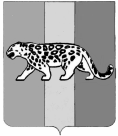 ПРИМОРСКИЙ КРАЙАДМИНИСТРАЦИЯ НАДЕЖДИНСКОГО МУНИЦИПАЛЬНОГО РАЙОНАПОСТАНОВЛЕНИЕс. Вольно-НадеждинскоеО создании оперативного штаба по предупреждению и организации тушения природных пожаров на территории Надеждинского муниципального района в пожароопасный сезон Руководствуясь Федеральными законами от 06.10.2003 № 131-ФЗ «Об общих принципах организации местного самоуправления в Российской Федерации», от 21.12.1994 № 69-ФЗ «О пожарной безопасности», Лесным кодексом Российской Федерации, Постановлением Правительства Российской Федерации от 30.06.2007 № 417 «Об утверждении Правил пожарной безопасности в лесах», постановлением губернатора Приморского края 22.02.2012 № 43-па «О мерах по обеспечению охраны лесов от пожаров на территории Приморского края», в целях своевременной и качественной подготовки к тушению природных пожаров на территории Надеждинского муниципального района, администрация Надеждинского муниципального районаПОСТАНОВЛЯЕТ:1.	Создать оперативный штаб по предупреждению и организации тушения природных пожаров на территории Надеждинского муниципального района в пожароопасный сезон и утвердить его состав (Приложение № 1).2.	Утвердить:2.1.	Положение об оперативном штабе по предупреждению и организации тушения природных пожаров на территории Надеждинского муниципального района в пожароопасный сезон (Приложение № 2).3.	Общему отделу администрации Надеждинского муниципального района (Ульянич) опубликовать настоящее постановление в районной газете «Трудовая слава».4.	Отделу информатизации администрации Надеждинского муниципального района (Кихтенко), разместить настоящее постановление на официальном сайте администрации Надеждинского муниципального района в сети «Интернет».5.	Настоящее постановление вступает в силу со дня его официального опубликования 19.	Контроль над исполнением настоящего постановления, оставляю за собой.И.о. главы администрации Надеждинского муниципального района								     А.В. СултановСОСТАВ оперативного штаба по предупреждению и организации тушения природных пожаров на территории Надеждинского муниципального района в пожароопасный сезон ПОЛОЖЕНИЕоб оперативном штабе по предупреждению и организации тушения природных пожаров на территории Надеждинского муниципального района в пожароопасный сезон1. ОБЩИЕ ПОЛОЖЕНИЯ1.1. Оперативный штаб по предупреждению и ликвидации природных пожаров на территории Надеждинского муниципального района в пожароопасный сезон (далее - ОШ ЛПП) является нештатным органом Надеждинского муниципального района при главе администрации Надеждинского муниципального района, координирующим деятельность Надеждинского районного звена Приморской территориальной подсистемы единой государственной системы предупреждения и ликвидации чрезвычайных ситуаций (далее – Надеждинское районное звено РСЧС), ее объектовых формирований при ликвидации природных пожаров на территории Надеждинского муниципального района. 1.2. Работа ОШ ЛПП осуществляется в течение всего пожароопасного периода. 1.3. Общее руководство ОШ ЛПП осуществляет руководитель ОШ ЛПП (далее – руководитель ОШ ЛПП). 1.4. ОШ ЛПП в зависимости от складывающейся пожарной обстановки в районе может функционировать как в полном, так и в сокращенном составе (только в составе рабочей группы). Конкретный состав ОШ ЛПП для работы определяет руководитель ОШ ЛПП или его заместитель (по его указанию) для утверждения главой администрации Надеждинского муниципального района. 1.5. Для решения вопросов по отдельным направлениям деятельности ОШ руководитель ОШ ЛПП имеет право привлекать (в установленном порядке) к работе руководителей организаций, предприятий, учреждений, глав администраций сельских поселений, руководителей отхотничьих обществ, представителей лесного хозяйства МО РФ, руководителей отделов и управлений администрации Натеждинского муниципального района, а также оперативную группу по оказанию практической помощи главам администраций сельских поселений, участковому лесничеству, крестьянско-фермерскими хозяйствами (далее - КФХ) по предупреждению и ликвидации природных пожаров (далее - ОГ ОШ ЛПП). ОГ ОШ ЛПП может (по решению руководителя ОШ ЛПП) в ряде случаев (в целях оперативности) заменить в работе ОШ ЛПП с принятием его функций в пожароопасный период на себя. 1.6. Сбор личного состава ОШ ЛПП (как в полном, так и в сокращенном составе) осуществляется по решению главы администрации Надеждинского муниципального района, начальника ОШ ЛПП или по их указанию через заместителя руководителя ОШ ЛПП. 1.7. Оповещение личного состава ОШ ЛПП осуществляет диспетчер ЕДДС-112 при администрации Надеждинского муниципального района по каналам сотовой связи, нарочно. 1.8. Время сбора ОШ ЛПП: - в рабочее время – весь состав оперптивногоштаба "Ч" + 0.30 мин.; - в нерабочее время: 1. Руководитель ОШ ЛПП - "Ч" + 1.50 часа; 2. Члены ОШ ЛПП - "Ч" + 2.00 часа. 1.9. Место развертывания ОШ ЛПП - администрация Надеждинского  муниципального района (с. Вольно- Надеждинское, ул. Пушкина, д. 59-а, каб. 20).1.10. ОШ ЛПП оценивает складывающуюся пожарную обстановку, отрабатывает графическую и текстовую документацию (рабочие карты, схемы, таблицы, распоряжения и др.), организует, осуществляет и поддерживает взаимодействие с силами и средствами, привлекаемыми для тушения природных пожаров. 2. ЗАДАЧИ ОШ ЛПП2.1. Сбор, обработка и обмен информацией о пожарной обстановке на территории Надеждинского муниципального района и примыкающих к нему соседних районах. 2.2. Планирование и организация работ по ликвидации природных пожаров. 2.3. Взаимодействие с органами управления: - ГУ МЧС России по Приморскому краю; - организаций Надеждинского муниципального района (независимо от ведомственной принадлежности и формы собственности), привлекаемых для ликвидации природных пожаров, по сбору, обобщению поступающей информации. 2.4. Координация действий (в пределах своих полномочий) привлекаемых сил и средств при тушении природных пожаров. 2.5. Подготовка предложений и вариантов решения главе администрации Надеждинского муниципального района на создание группировки сил и средств для ликвидации природных пожаров. 2.6. Подготовка необходимого справочного материала для доклада пожарной обстановки главе администрации Надеждинского муниципального района. 2.7. Подготовка и своевременное представление донесений согласно табелю срочных донесений (далее - ТСД) в вышестоящий ОШ ЛПП. 2.8. Организация межведомственного взаимодействия по вопросам ликвидации природных пожаров с органами управления министерств и ведомств, расположенных на территории района. 2.9. Разработка мероприятий и организация работ, направленных на профилактику и предупреждение природных пожаров. 2.10. Осуществление контроля, за пожарной обстановкой на территории Надеждинского муниципального района. 3. ФУНКЦИИ ОШ ЛПП3.1. Вести непрерывный контроль и учет данных пожарной обстановки и подготовку справочных материалов. 3.2. Участвовать в подготовке предложений по применению сил и средств Надеждинского районного звена РСЧС и привлекаемых сил и средств других организаций при проведении мероприятий, направленных на ликвидацию природных пожаров в районе. 3.4. Привлекать общественные организации к вопросу профилактики, предупреждения и при необходимости тушению природных пожаров, а также патрулированию наиболее опасных в пожарном отношении населенных пунктов района. 3.5. Осуществлять координацию действий сил и средств по тушению природных пожаров. 3.6. Участвовать в сборе, обработке, обмене и выдаче информации в вышестоящий ОШ ЛПП. 3.7. Готовить справки-доклады (донесения) о ходе работ по ликвидации природных пожаров и представлять их в Главное управление МЧС России по Приморскому краю. 3.8. Готовить обоснования необходимости привлечения дополнительных сил и средств. 3.9. Организовывать обеспечение СМИ достоверной и оперативной информацией о природных пожарах и ходе их ликвидации. 3.10. Направлять представителей ОШ в районы тушения природных пожаров для контроля хода их ликвидации. 3.11. Обобщать опыт предупреждения и организации тушения природных пожаров. 4. ПОРЯДОК ФОРМИРОВАНИЯ, ПОДГОТОВКИ И РАБОТЫ ОШ ЛПП4.1. Состав ОШ ЛПП утверждается постановлением администрации Надеждинского муниципального района и корректируется по мере необходимости. 4.2. ОШ возглавляет глава администрации Надеждинского муниципального района. 4.3. Заместитель руководителя и члены ОШ ЛПП подчиняется главе администрации Надеждинского муниципального района. 4.4. Члены ОШ ЛПП несут персональную ответственность за выполнение возложенных на штаб задач (ликвидация природных пожаров и защита населения при их ликвидации). 4.5. Указания руководителя ОШ ЛПП для руководителей организаций, предприятий, учреждений (независимо от форм собственности и ведомственной принадлежности), отхотничьих обществ, КФХ, представителей лесного хозяйства МО РФ, руководителей отделов и управлений администрации Надеждинского муниципального района, глав администраций сельских поселений, являются обязательными. 4.6. Руководителю ОШ ЛПП предоставляется право при возникновении природных пожаров, направлять ОГ в район тушения пожара для координации действий при ликвидации природных пожаров. 4.7. Старшие групп подчиняются руководителю ОШ ЛПП и его заместителю. 5. ФУНКЦИОНАЛЬНЫЕ ОБЯЗАННОСТИ РУКОВОДИТЕЛЯ ОШ ЛППРуководитель оперативного штаба по ликвидации природных пожаров обязан: 5.1. Руководить работой ОШ ЛПП, связанной с предупреждением и ликвидацией природных пожаров на территории Надеждинского муниципального района, а в отдельных случаях (при угрозе переноса огня от возникших природных пожаров в соседних районах) и на их территориях. 5.1.1. В зависимости от складывающейся пожарной обстановки в районе определять: - время и порядок сбора личного состава ОШ ЛПП; - его состав (полный, сокращенный - только в составе рабочей группы, или личный состав оперативной группы по оказанию практической помощи главам администраций сельских поселений, Владивостокскому филиалу «КГКУ Приморское лесничество», сельхозорганизациям по предупреждению и ликвидации природных пожаров, далее - ОГ ЛПП); - привлекаемых руководителей организаций и необходимых специалистов для решения вопросов, связанных с ликвидацией природных пожаров; - место сбора и работы ОШ ЛПП. 5.1.2. Привлекать (в установленном порядке) к работе в составе штаба руководителей организаций, КФХ, глав администраций сельских поселений, руководителей отхотничьих обществ, представителей лесного хозяйства МО РФ, руководителей отделов и управлений администрации Натеждинского муниципального района, а также личный состав ОГ ЛПП. 5.1.3. Определять (распределять) состав сил и средств, для предупреждения и тушения (ликвидации) очагов пожаров. 5.1.4. Знать: - характеристику природных пожаров; - методику определения степени пожарной опасности в лесах; - общую характеристику возможной пожарной обстановки в районе; - текущее состояние пожарной обстановки и ее прогноз по очагам возгораний; - общий расчет сил и средств организаций, привлекаемых для тушения возникших природных пожаров; - порядок сбора и обобщения данных пожарной обстановки, порядок передачи ее в вышестоящий оперативный штаб пожаротушения; - схему связи и порядок управления силами и средствами, участвующими в ликвидации природных пожаров; - места пожарных водоемов и их характеристику; - возможности пожарной части и ОПСП по тушению природных пожаров; - организацию и маршруты патрулирования пожароопасных районов. 5.2. Члены оперативного штаба по ликвидации природных пожаров обязаны:5.2.1. Принимать активное участие в работе ОШ ЛПП, связанной с предупреждением и ликвидацией природных пожаров на территории Надеждинского муниципального района.5.2.2. Готовить предложения руководителю ОШ ЛПП по предупреждению и ликвидации природных пожаров. 5.7. Готовить проекты постановлений (распоряжений) по предупреждению и ликвидации природных пожаров с последующим их представлением главе администрации Надеждинского муниципального района на утверждение, участвовать в разработке мероприятий по предупреждению природных пожаров.6. ОРГАНИЗАЦИЯ РАБОТЫ ОШ ЛПП6.1. Деятельность в составе оперативного штаба осуществляется должностными лицами органов власти и организаций, представители которых принимают участие в работе оперативного штаба, в течение всего пожароопасного сезона.6.2. В повседневном круглосуточном режиме дежурство оперативного штаба осуществляется силами ЕДДС-112 при администрации Надеждинского муниципального района, находящимися в готовности к докладу по складывающейся на территории Надеждинского муниципального района пожарной обстановке в ежедневных селекторных совещаниях с ФКУ «ЦУКС ГУ МЧС России по Приморскому краю» в режиме видео-конференц-связи.6.3. При угрозе или возникновении чрезвычайных ситуаций, вызванных природными пожарами, должностные лица органов власти и организаций - члены оперативного штаба по решению руководителя оперативного штаба привлекаются к работе оперативного штаба и прибывают в кабинет главы администрации Надеждинского муниципального района, расположенного по адресу: с. Вольно- Надеждинское, ул. Пушкина, д. 59-а, каб. 20.6.4. В случае осложнения пожарной обстановки по решению руководителя оперативного штаба организуется дежурство должностных лиц администрации района и организаций - членов оперативного штаба.6.5. Даты начала и окончания дежурства в составе оперативного штаба должностных лиц администрации района и организаций определяются решением руководителя оперативного штаба.6.6. Даты начала и окончания деятельности оперативного штаба определяются правовым актом администрации Надеждинского муниципального района, устанавливающим начало и окончание пожароопасного периода на территории Надеждинского муниципального района.Приложение № 1к постановлению администрации Надеждинского муниципального района от _____________2019 года № _____Руководитель оперативного штабаГлава администрации Надеждинского муниципального района Заместитель руководителя оперативного штабаЗаместитель главы администрации Надеждинского муниципального района, курирующего вопросы в сфере предупреждения (ликвидации) чрезвычайных ситуаций на территории Надеждинского муниципального районаСекретарь оперативного штабаНачальник отдела по делам ГО, ЧС и ПБ администрации Надеждинского муниципального районаЧлен оперативного штабаНачальник отдела социально-экономического развития администрации Надеждинского муниципального районаЧлен оперативного штабаЛесничий Владивостокского филиала «КГКУ Приморское лесничество» (по согласованию)Член оперативного штабаДиректор КГКУ 14 отряд противопожарной службы по охране Надеждинского муниципального районаЧлен оперативного штабаНачальник ОНД и ПР Надеждинского района УНД и ПР ГУ МЧС России по Приморскому краю (по согласованию)Член оперативного штаба Начальник ОМВД России по Надеждинскому району (по согласованию)Член оперативного штаба Начальник отдела по координации сельскохозяйственного производства и продовольственного рынка администрации Надеждинского муниципального районаЧлен оперативного штаба Главный врач КГУБЗ «Надеждинская ЦРБ»Член оперативного штаба Глава администрации Надеждинского сельского поселенияЧлен оперативного штаба Глава администрации Раздольненского сельского поселенияЧлен оперативного штабаЧлен оперативного штабаЧлен оперативного штабаЧлен оперативного штабаЧлен оперативного штабаЧлен оперативного штабаГлава администрации Тавричанского сельского поселенияПредседатель общественной организации охотников и рыболовов Надеждинского районаПредседатель охотничьего хозяйства «Нежинское» (по согласованию)Председатель Совета ООО и Р  «Северная» (по согласованию)Начальник финансового управления администрации Надеждинского муниципального районаДиректор Уссурийского филиала федерального государственного автономного учреждения  «Оборонлес» Минобороны России (по согласованию)Приложение № 2к постановлению администрации Надеждинского муниципального района от _____________2019 года № _____